MFM2PI – Unit 5: Trigonometry – Objective # 1 Self Assessment                		      	           Date: ______________Self Assessment: The Pythagorean TheoremSolve the following right angle triangles for the missing side.  Round your answers to one decimal place.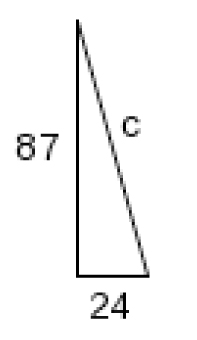 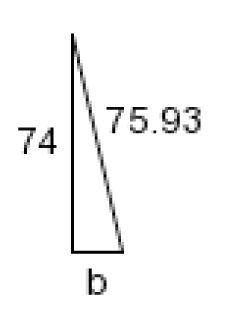 a)							b)	





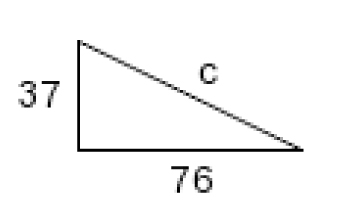 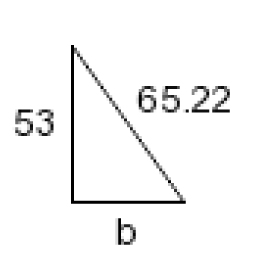 c)							d)






e)							f)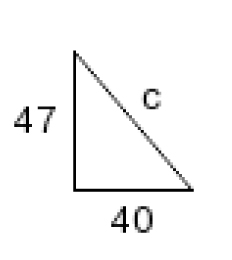 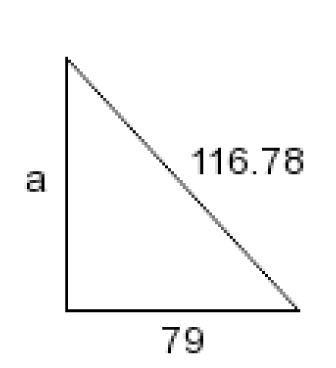 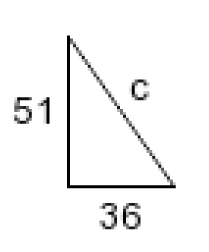 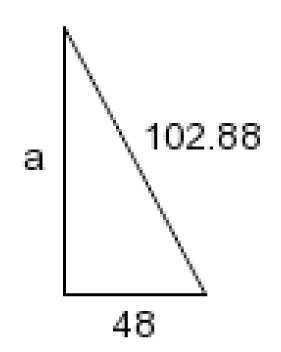 g)							h)
Summarize the key learnings from this objective:----------------------------------------------------------------------------------------------------------------------------------------------------------------------------------------------------------------------------------------------------------------------------------------------------------------------------------------------------------------------------------------------------------------------------------------------------------------------------------------------------------------------------------------------------------------------------------------------------------------------------